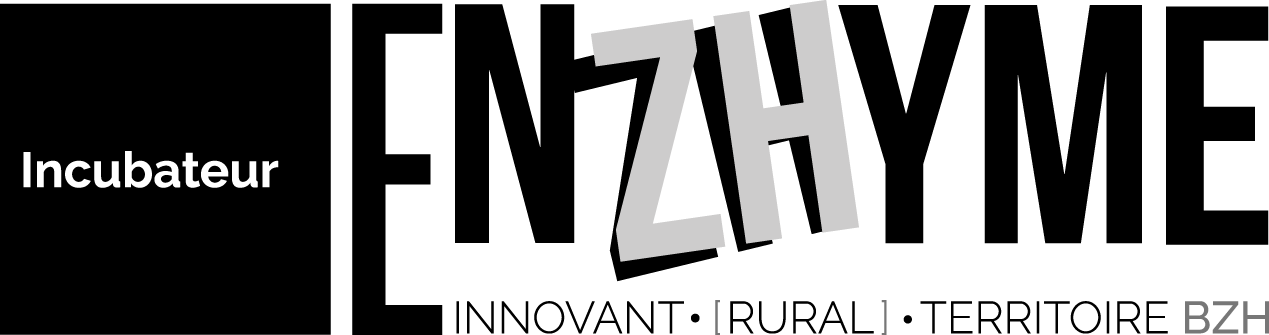 DOSSIER DE CANDIDATURE AU PROGRAMME INCUBATION ENZHYME – Promotion 2022Rappel des critères de sélectionL’entrepreneur : Souhaite développer ses compétences entrepreneuriales Ambitionne de faire vivre son projet sur le long termeA à cœur de construire son entreprise sur des valeurs porteuses de sens et engagéesVeut faire valoir le potentiel inexploité de son territoire 
Son projet : Répond à un besoin social, sociétal et/ou environnemental essentiel peu ou mal couvert sur le territoire. Contribue à la réduction des fractures entre les zones rurales et urbaines par le développement d’activités sociales, économiques, numériques, environnementales, agricoles, agronomiques… Fait preuve d’une première étude de terrain (enquête, étude de marché, règlementation, législation, faisabilité technique…) Démontre sa capacité à collaborer avec les acteurs du territoire breton Vise la pérennité via un modèle économique marchand ou hybrideEst en accord avec les principes de l’Economie Sociale et Solidaire : impact social, sociétal et environnemental positif. Son besoin en accompagnement/Ses engagements : Il est disponible pour se consacrer au développement de son projet (à mi-temps minimum pendant 9 mois)Il s’engage à l’ensemble de l’accompagnement proposé par EnZHymeIl souhaite s’impliquer et participer activement à la communauté EnZHymeModalités Merci d’envoyer les documents suivants avant le lundi 15 novembre 2021 23h59 par mail à l’adresse contact@enzhyme.fr Le dossier de candidature, en le renseignant de la façon suivante « NOMDUPROJET »Le(s) CV(s) des personnes Ce dossier de candidature a pour but de nous aider à mieux vous connaître. Les informations recueillies sont confidentielles.Le processus de sélectionEtape 1 : Envoi de dossier de candidature par mail et lecture par l’équipe d’EnZHyme pour vérifier l’adéquation avec les critères de sélectionEtape 2 (si le projet est retenu suite à l’étape 1) : entretien individuel avec un membre de l’équipe EnZHyme  Entre le 15 novembre et le 30 novembre 2021Etape 3 (si le projet est retenu suite à l’étape 2) : deux jours d’immersion pour structurer votre projet et apprendre à le pitcher. (lieu : Rennes dans les locaux de The Land –rue Fernand Robert 35000 RENNESLa semaine du 6 décembre 2021Etape 4 : audition des projets sélectionnés devant le comité de sélection d’EnZHyme - pitch de 10 minutes et temps de questions/réponses La semaine du 13 décembre 2021Etape 5 : pour les porteurs de projet retenus - début du programme d’incubation EnZHyme Le 10 janvier 2022 N’hésitez pas à nous contacter par mail ou par téléphone pour tout complément d’informations sur le processus de sélection.Fiche d’identité Votre projet Nom du projet : Présentez votre projet en une phrase : Forme juridique (envisagée ou actuelle) : AssociationCoopérativeSociété commerciale (SA, SAS, ESU,…)Hybride (2 structure juridiques ou plus)Je ne sais pas encoreSite internet ou réseaux sociaux :Par quel biais avez-vous connu EnZHyme (si c’est via internet, merci de préciser la source) ? Une seule réponse possibleVous avez été orienté par un acteur de l’accompagnement à l’entrepreneuriat « classique » (incubateur, CCI, master en entrepreneuriat, etc.)Vous avez été orienté par un acteur publicVous avez été orienté par un acteur de l’écosystème de l’entrepreneuriat social ou du territoireVous nous avez découvert via le site internet ou les réseaux sociauxBouche à oreilleAutre :   Qui ? Quoi ? Quand ? Où ? Comment ?  Coordonnées des porteurs de projet (Remplir pour chaque membre de l’équipe)Nom : 	
Prénom : 	
Date de naissance : 	
Adresse : 	
E-mail : Téléphone : Vous et votre équipe Combien êtes-vous dans l’équipe ?	Seul(e)	Binômes	Trinômes	AutresPrésentez-vous, ainsi que les principaux membres de l’équipe à ce jour (5 lignes par porteur)Qu’est-ce qui, dans vos expériences, compétences et/ou formations, vous rend légitime pour monter et développer votre projet ? (joindre les CV).A l’inverse, quelles sont les compétences/savoir-faire/savoirs qui vous manquent à ce jour où sont insuffisants selon vous pour développer votre projet ? Pourquoi vouloir lancer ce projet (motivation personnelle, moteurs, déclics) ?Depuis quand travaillez-vous sur le projet ?Aujourd’hui, votre projet vous occupe :	à temps plein	à ¾ temps	à mi temps	à ¼ tempsEt dans 6 mois ? 	à temps plein	à ¾ temps	à mi tempsà ¼ tempsAvez-vous une activité professionnelle en parallèle de votre projet ? Si oui, comment l’articulez-vous avec celui-ci ? Envisagez-vous votre projet comme une activité principale et si oui à quelle échéance ?Combien de temps vous laissez-vous pour arriver à lancer votre projet et vous dégager un revenu ? Avez-vous déjà une expérience entrepreneuriale (associative, politique, économique) ou vos engagements (prise d’initiative) ? (5 lignes par porteur de projet max)Votre projetLe besoin et la réponse au besoin A quel besoin du territoire peu ou non couvert votre projet souhaite-t-il apporter une réponse ? Quelles sont les origines de ce besoin ? Quels sont les bénéficiaires directs et indirects de votre projet ? Pouvez-vous les quantifier ?Présentez la réponse au besoin envisagée, en 10 lignes maximumQui sont les autres acteurs qui agissent sur la même problématique que celle visée par votre projet ? Citez au moins 3 concurrents potentiels identifiés, même s’ils sont indirects.En quoi votre projet est-il différenciant et complémentaire des solutions existantes ? Où se trouve votre valeur ajoutée ?Votre projet sera-t-il demain vecteur de synergies entre les zones rurales et urbaines ? Ce projet peut-t-il permettre de redynamiser les territoires isolés et village de la Bretagne ? Que fera l’entreprise, quel sera le métier de votre structure (ex : fabrication, vente, distribution...) ? Soyez le plus concret possible et employez des verbes d’action.À quelle thématique votre projet se rattache-t-il ? Bien produireBien transformer (alimentation)Bien consommerBien manger Bien recycler Autre (préciser) : Au-delà de l’accompagnement en entrepreneuriat, en économie social et solidaire et sur la connaissance du territoire ; votre projet nécessite-t-il un accompagnement en transformation alimentaire ? en procédé agricole/horticole ? Ou autre accompagnement technique ?L’impact social, sociétal ou environnementalIndiquez quelques indicateurs d’impact qui vous semblent pertinents pour votre projet. (quantitatif et qualitatif)Quelles ressources du territoire breton avez-vous et comptez-vous mobiliser (structures, financements, ressources humaines/matérielles) ?Quelles valeurs souhaitez véhiculer via votre entreprise ?Le modèle économique et la faisabilitéQuelles sont les sources de revenus actuelles ou envisagées de votre projet ? Comment assurer la viabilité de votre projet ?Listez les éléments (5 maximum) qui vous démontrent la faisabilité économique, l’existence d’un marché (chiffres, acteurs principaux, volume, tendances…), et les principales opportunités identifiées à ce jour.Exemples : 63% des personnes sortant de prison sans accompagnement y retournent dans les 5 ans / il existe 2 marques de vêtements « adaptés » pour 200 000 enfants et adolescents handicapés en FranceListez les éléments (5 maximum) concernant les principaux risques et obstacles à la viabilité de votre projet ?Quels sont vos besoins en termes de financement dans les 12 prochains mois (apports personnels compris) ?  Merci de donner des chiffres et les pistes envisagées pour obtenir ces financementsL’état d’avancement et les perspectives1. Quelles sont les réalisations quantitatives et qualitatives à date (élaboration de l’idée/de la solution, pré-étude d’opportunité, étude de marché, rencontre avec partenaires potentiels, partenariats déjà noués) ? (5 lignes max)2. Quelles conclusions en avez-vous tiré ?3.Avez-vous une idée du nombre de clients ou partenaires/mécènes (selon votre secteur d’activité) que vous devrez aller voir par mois afin d’arriver à l’équilibre ?4. Quels sont vos défis sur les six prochains mois ? 5. Dans 2 ans, quel développement souhaiteriez-vous pour votre projet (synthétique) ?Votre besoin d’accompagnement  Pourquoi choisir EnZHyme ? Listez vos attentes et besoins en intégrant EnZHyme (maximum 5) ? Avez-vous déjà été accompagné-e ?OuiNonÊtes-vous en attente d’une réponse de la part d’une autre structure d’accompagnement ? Si oui, merci de préciser laquelle.Vous confirmez votre disponibilité et votre mobilité pour vous consacrer à l’accompagnement EnZHyme, si vous êtes retenu-e (pour rappel : 2 journées de formations collectives/mois, deux rendez-vous individuels stratégiques/mois, un événement de la communauté /mois) ?  